Речевая разминка на уроках чтения №2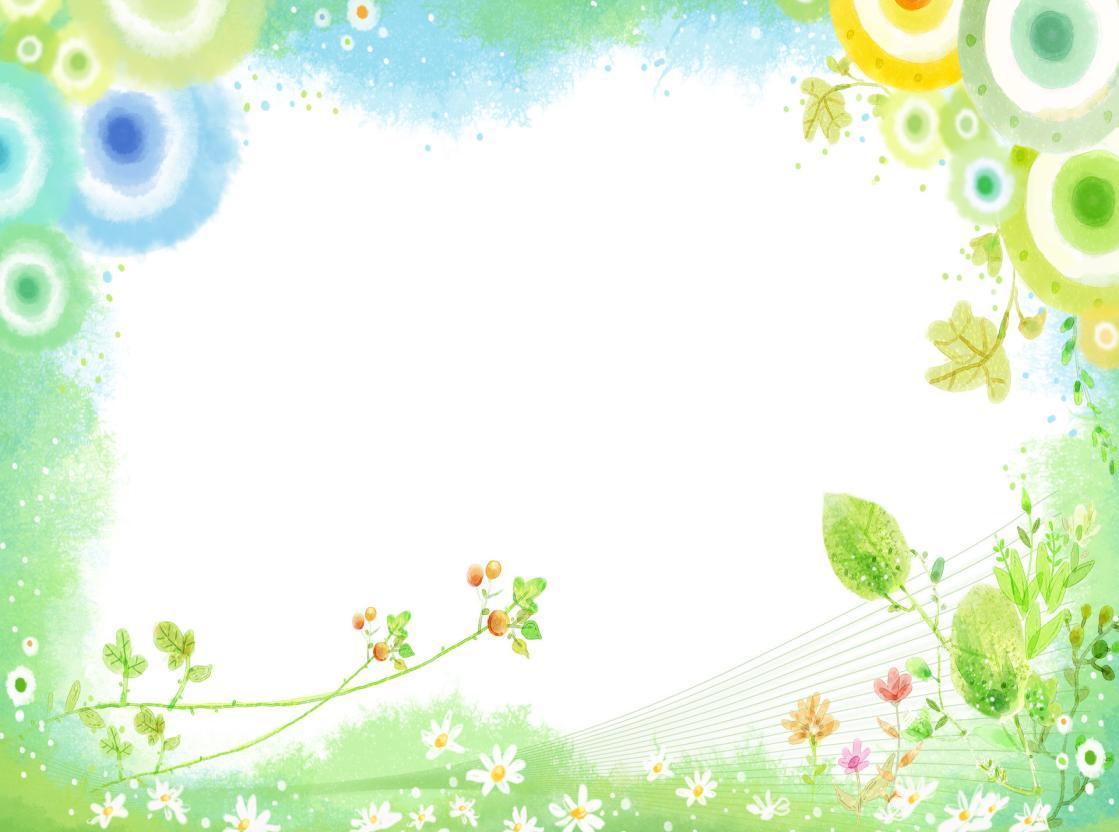 Цели: продолжить формирование у  учащихся навыков чтения и совершенствование дикции; развивать у них творческие  спocобности;  прививать интерес к литературному творчеству, чтению детской литературы.Са-са-са: в клетке спит лиса.
Су-су-су: смотрим на лису.
Сы-сы-сы: хвост пушистый у лисы.
Се-се-се: знаем сказку о лисе.
Ле-ле-ле: казак сидит в седле.
Лю-лю-лю: соломку постелю.
Ла-ла-ла: маму ждут дела.
Лу-лу-лу: мусор на полу.
Лы-лы-лы: сели слева от скалы.
Ло-ло-ло: всадник сел в седло.Ля-ля-ля: в книге есть поля.
Ли-ли-ли: сели на мели.  